Arnside & Silverdale AONB Partnership 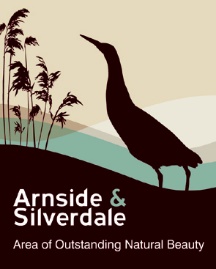 Response to the findings of the Designated Landscapes Review Lucy Barron, Arnside & Silverdale AONB Partnership Manager comments: “I enthusiastically welcome the Landscapes Review and in particular its proposals to strengthen AONBs. The findings are bold, energetic and ambitious and we look forward to working with others to rise to the challenges ahead.”“The Review proposes that AONBs and National Parks become a positive force for the nation’s wellbeing, play a key role in nature recovery and the national response to climate change, and become priority areas for new environmental land management systems.  These are critical and essential areas of work.”“Planning is dealt with in detail with a recommendation that AONBs become statutory consultees and a focus on delivery of affordable housing through a new national landscapes housing association. I am particularly pleased that the report highlights the Arnside & Silverdale AONB Development Plan Document as an example of good practice in planning in a designated landscape.”“The Review proposes a new National Landscapes Service to ensure collaboration between AONBs and National Parks and we look forward to building on our positive relationships with our neighbours the Lake District as well as other National Parks and other AONBs across the country.”“I am very pleased that the Review specifically recognises the value of AONB designation and acknowledges the hard work and achievements of AONB staff, representatives and volunteers.  I am also heartened that a clear case is made for AONBs to expand their purposes and to receive more funding and resources.”“AONBs have the energy, skills, ambition and strong partnerships needed to deliver, and we call on the Government to provide us with the powers and resources to enable us to implement the findings of the Review and ultimately achieve a great deal more for nature and society.” 